Formulaire des membres non-admissibles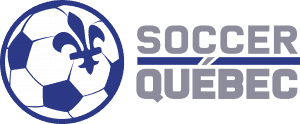 À l’assurance accident de laFédération de soccer du Québec (Soccer Québec)Par la présente, je soussigné(e) déclare que je ne suis pas couvert(e) par un régime d’assurance maladie fédéral ou provincial (Article 1.11 Règles de fonctionnement).1.11 Un joueur et/ou entraîneur et/ou arbitre qui n’est pas couvert par un régime d’assurance maladie fédéral ou provincial doit signer un formulaire précisant qu’il est conscient que cette situation le rend non-admissible à l’assurance accident de la Fédération et des conséquences qui peuvent en résulter et qu’il assume toutes les responsabilités. Pour un joueur juvénile de moins de seize (16) ans, le formulaire sera signé par le tuteur légal.Je suis conscient(e) que je ne suis pas admissible à l’assurance accident de la Fédération de soccer du Québec (Soccer Québec) et j’assume toutes les conséquences et responsabilités qui peuvent en résulter.Informations du membreNom : 		Prénom :Adresse 	Ville :		Code postal :Je suis couvert(e) par une assurance-accident personnelle :			 OUI		 NONNom de la compagnie :					Numéro de police 						:Signature :	Date : Pour le membre de moins de seize (16) ans le formulaire doit-être signé par le tuteur légalInformations tuteur(trice) légal(e)Nom et prénom du tuteur (trice) légal (e);			Lien de parenté :					Signature :	Date :Réserver à l’administrationARS :		Nom du/ de la responsable :					Date : Important : Veuillez faire parvenir par courriel une copie de ce formulaire aux bureaux de la Fédération de soccer du Québec (Soccer Québec) dès que signé à l’adresse suivante : dquintin@soccerquebec.org